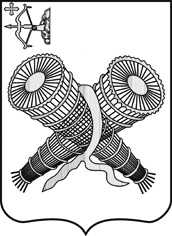 АДМИНИСТРАЦИЯ ГОРОДА СЛОБОДСКОГОКИРОВСКОЙ ОБЛАСТИПОСТАНОВЛЕНИЕ14.01.2019									                           № 42г. Слободской Кировской областиОб утверждении Плана реализации мероприятий по выявлению, учету, выполнению работ по ремонту и предоставлению гражданам свободных жилых помещений муниципального жилищного фонда на территории муниципального образования «город Слободской» на 2019 год	В соответствии со статьями 7, 16, 43 Федерального закона от 06.10.2003 № 131-ФЗ «Об общих принципах организации местного самоуправления в Российской Федерации», на основании постановления администрации города Слободского от 31.10.2013 №236 «Об утверждении муниципальной Программы «Развитие коммунальной и жилищной инфраструктуры, повышение энергетической эффективности, обеспечение безопасности и жизнедеятельности населения города Слободского» на 2014-2020 годы» администрация города Слободского ПОСТАНОВЛЯЕТ:Утвердить План реализации мероприятий по выявлению, учету, выполнению работ по ремонту и предоставлению гражданам свободных жилых помещений муниципального жилищного фонда на территории муниципального образования «город Слободской» на 2019 год. Прилагается.Постановление вступает в силу с момента обнародования на официальном сайте администрации города Слободского.	3. Контроль за выполнением настоящего постановления оставляю за собой.Глава города Слободского  	     И.В. Желвакова УТВЕРЖДЕН постановлением администрации города Слободскогоот 14.01.2019 № 42План  реализации мероприятий по выявлению, учету, выполнению работ по ремонту и предоставлению гражданам свободных жилых помещений муниципального жилищного фонда на территории муниципального образования «город Слободской» на 2019 год  Цель – улучшение жилищных условий граждан города.   Для выполнения данной цели необходимо решить ряд задач:Выявление и учет свободных жилых помещений.Поддержание в надлежащем состоянии свободных жилых помещений муниципального жилищного фонда. План мероприятий  разработан для  достижения цели и решения поставленных задач:Название мероприятияИсполнитель мероприятийСрок реализации мероприятийИсточник финансированияФинансирование(тыс. рублей)Ожидаемый результатВыполнение работ по ремонту свободных жилых помещений муниципального жилищного фонда муниципального образования «город Слободской»Выполнение работ по ремонту свободных жилых помещений муниципального жилищного фонда муниципального образования «город Слободской»Выполнение работ по ремонту свободных жилых помещений муниципального жилищного фонда муниципального образования «город Слободской»Выполнение работ по ремонту свободных жилых помещений муниципального жилищного фонда муниципального образования «город Слободской»Выполнение работ по ремонту свободных жилых помещений муниципального жилищного фонда муниципального образования «город Слободской»Выполнение работ по ремонту свободных жилых помещений муниципального жилищного фонда муниципального образования «город Слободской»Выполнение ремонтных работ, в том числе с разработкой проектно-сметной документацииУправление по делам ГО, ЧС, ЖКХ и благоустройства 2019бюджет города100,0Показателем оценки реализации плана мероприятий является одно отремонтированное свободное жилое помещение, отвечающие санитарно- техническим характеристикамВыполнение работ по проведению технического обследования состояния многоквартирных домовУправление по делам ГО, ЧС, ЖКХ и благоустройства2019бюджет города40,0Оценка физического износа зданий многоквартирных домов и выявление оснований для признания двух многоквартирных домов аварийными с указанием о дальнейшем использовании помещений 